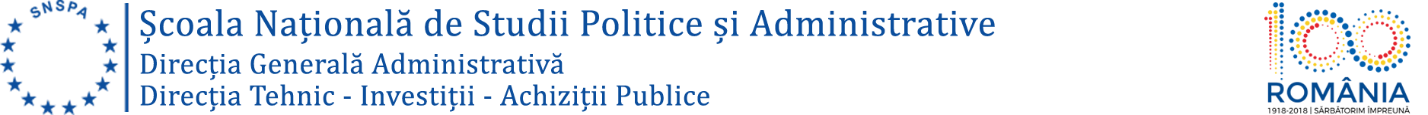 Nr. Inreg. TIAP           627/18.08.2020INVITATIE DE PARTICIPAREAutoritatea Contractanta Scoala Nationala de Studii Politice si Administrative (SNSPA) cu sediul in Bucuresti, strada Povernei, nr. 8, Sector 1, intentioneaza sa contracteze serviciile de demolare, desfiintare, evacuarea si punerea in siguranta a vecinatatilor pentru corp C3 (magazie), din Str. Bacaloglu, Nr.2, Sector 2 conform proiectului D.T.A.D si a autorizatiei de desfiintare.Obiectul contractului: Il constituie desemnarea unui constructor si incheierea unui contract de prestari de servicii pentru lucrarile de desfiintare, demolare, evacuarea si punerea in siguranta a zonei de perete comun cu proprietatea din strada Otelari, nr. 7  pentru corpul  C3 (magazie), Bacaloglu, nr.2, Sector 2, drept pentru care a fost emisa prezenta invitatie de participare.In acest sens, sunteti invitati sa transmiteti oferta dvs. de pret pentru urmatoarele lucrari:Sursa de finantare a contractului de servicii, care urmeaza a fi atribuit: buget de stat;Cod CPV: 45110000-1 - Lucrări de demolare de clădiri şi de terasament; Cod CPV: 45453000-7 - Lucrări de reparaţii generale şi de renovareValoarea estimate a contractului este de: 170.930 lei , fara TVA.Criteriul de atribuire :pretul total cel mai scazut al ofertei;Durata contractului :  60 zile de la semnarea contractului;Modul de prezentare al ofertei:Pretul ofertei este ferm, in lei, fara TVA si va include toate costurile privind prestarea serviciilor in conditiile solicitate prin Caietul de sarcini;Limba de redactare a ofertei: limba romana;Perioada de valabilitate a ofertei: 60 zile de la limita de depunere a ofertelor;Oferta dumneavoastra, in formatul indicat in FORMULARE, va fi depusa in conformitate cu termenii si conditiile din Caietul de sracini si va fi trimisa:” Oferta anunt SEAP nr. ADV1164172/18.08.2020.” in original la registratura SNSPA, strada Povernei nr. 8, Sector 1, Bucuresti (program de lucru Luni – Joi 8.00 – 16.30, Vineri 8.00 – 14.00 );Este acceptata oferte transmisa prin e-mail (oferta scanata) la adresa achizitii@snspa.ro – denumire subiect mail: “Oferta anunt SEAP nr.ADV1164172/18.08.2020Data limita pentru primirea ofertelor este 11/09/2020 (inclusiv). Orice oferta primita dupa termenul mentionat va fi respinsa.Plata serviciilor se va face conform contractului de prestari servicii.Programarea pentru vizualizarea amplasamentului se va face prin anunt prealabil, cu o zi lucratoare inainte, la adresa de mail: cornelia.mares@snspa.roCalificarea ofertantului: orice operator economic inregistrat in SEAP are dreptul de a transmite oferta. Oferta trebuie sa fie insotita de:Certificatul constatator eliberat de Oficiul Registrului Comertului (copie cu mentiunea conform cu originalul), din care sa rezulte numelel complet, sediul, persoanele autorizate / administratorii si domeniul de activitate ce trebuie sa include si serviciile care fac obiectul prezentei invitatiei de participare;Declaratie privind neincadrarea in situatiile de excludere prevazute la art. 164 din legea nr. 98/2016– Formular nr. 1;Declaratie privind neîncadrarea în situaţiile prevăzute la art. 165 si 167 din Legea nr. 98/2016 - Formular nr. 2;Declarație privind neîncadrarea în situaţiile prevăzute la art. 59 si 60 din Legea nr. 98/2016 – Formular 3;Propunere financiara -  Formular 4;Propunere tehnică – Formular 5;Declaratia privind sanatatea si protectia muncii – Formular nr. 6;Declarative de acceptare a conditiilor contractuale – Formular nr. 7Scrisoare de înaintare a ofertei – Formular 8;Fișa de informații generale  - Formular 9; Declaratie privind subcontractarea – Formular 10Conform HG 907/2016Evaluarea si acordarea contractului: Doar ofertele depuse de ofertantii calificati si care indeplinesc cerintele tehnice vor fi evaluate prin compararea preturilor. Contractul se va acorda firmei care indeplineste toate specificatiile tehnice solicitate in Caietul de sarcini si care ofera cel mai mic pret total evaluat (LEI), fara TVA. Oferta declarata castigatoare va fi postata pe www.e-licitatie.ro , achizitia finalizandu-se prin intermediul catalogului electronic SEAP.Pentru informatii suplimentare ne puteti contacta la SNSPA, Directia TIAP, biroul Achizitii din str. Povernei, nr. 8, prin fax. la nr. 021.312.74.09, telefon 0723.187.248 sau e-mail: achizitii@snspa.ro .Responsabil contract:  Cornelia MARESDirector General AdministrativEcaterina ALEXOAEIDirector TIAPLavinia BUTUMNr. crt.Denumie lucrarePret total estimat, fara TVA, in lei1Lucrarile de desfiintare, demolare, evacuarea si punerea in siguranta a zonei de perete comun cu proprietatea din strada Otelari, nr. 7  pentru corpul  C3 (magazie), Bacaloglu, nr.2, Sector 2170.930 lei